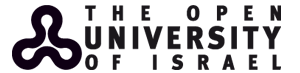 Application FormI would like to have access to the Open University of Israel Map Task Corpus (MaTaCOp).ראש הטופסsend                    *  Fiels marked with an asterix are mandtory.